Уважаемые руководители!Комитет общего и профессионального образования Ленинградской области (далее - Комитет) в рамках подготовки к проведению государственной итоговой аттестации по образовательным программам основного общего и среднего общего образования (далее – ГИА-9, ГИА-11) направляет перечень мероприятий информационной работы в образовательных организациях по вопросам подготовки и проведения ГИА-2022 в апреле  - мае 2022 года.Комитет рекомендует руководителям органов местного самоуправления, осуществляющих управление в сфере образования:1. Обеспечить муниципальный мониторинг выполнения в образовательных организациях перечня мероприятий по вопросам подготовки и проведения ГИА-9 и ГИА-11 (приложение).2. Представить  информацию по проведенной информационной работе с обучающимися и родителями обучающихся по вопросам ГИА-2022 на уровне образовательных организаций в срок 16 мая 2022 года в электронной форме по адресу sectorgia_edu@lenreg.ru.Комитет рекомендует руководителям образовательных организаций, расположенным на территории Ленинградской области: 1. Актуализировать в апреле  - мае 2022 года информационно-разъяснительную работу в образовательной организации по вопросам подготовки и проведения ГИА согласно перечню мероприятий по информационному сопровождению ГИА-9 и ГИА-11.2. Обеспечить ведение протоколов родительских собраний и классных часов (инструктажей) в соответствующих журналах.Приложение: на 2 л. в 1 экз.Председатель комитета                                                    В.И. РеброваИсп. Шарая Е.Г. 8(812) 539-44-68,  sectorgia_edu@lenreg.ruПриложение к письму комитета общего и профессионального образованияЛенинградской областиот «31» марта 2022 года № 19-8179/2022Перечень мероприятий по информационному сопровождению ГИА-9 и ГИА-11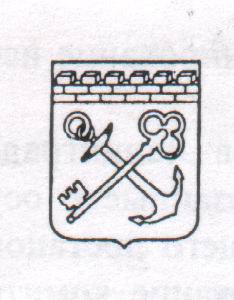 РОССИЙСКАЯ ФЕДЕРАЦИЯАдминистрация Ленинградской областиКОМИТЕТОБЩЕГО И ПРОФЕССИОНАЛЬНОГО ОБРАЗОВАНИЯЛЕНИНГРАДСКОЙ ОБЛАСТИ191124, Санкт-Петербург, пл. Растрелли, 2Телефон: (812) 611-44-50, факс: (812) 611-44-79E-mail: office_edu@lenreg.ru31.03.2022 № 19-8179/2022Руководителям органов местного самоуправления, осуществляющих управление в сфере образования Ленинградской областиРуководителям общеобразовательных организаций,расположенных на территории Ленинградской области№Наименование информационного мероприятияОтветственные1Размещение на информационных сайтах, группах в социальных сетях, информационных стендах информации по процедуре проведения ГИА и вопросам ГИА:Руководители образовательных организаций- нормативных документов ГИА;- ссылок на официальные источниках информации, Интернет-ресурсах по вопросам ГИА:а) разделы официального сайта Рособрнадзора «ГИА» https://obrnadzor.gov.ru/gia/gia-9/, https://obrnadzor.gov.ru/gia/gia-11/«Навигатор ГИА» https://obrnadzor.gov.ru/navigator-gia/б) разделы официального сайта ФГБНУ «ФИПИ» http://fipi.ru/ege,  http://fipi.ru/ogeв) Онлайн-консультации разработчиков заданий ЕГЭ https://fipi.ru/ege/videokonsultatsii-razrabotchikov-kim-yege, с объяснениями разработчиков заданий алгоритма выполнения заданий, изменений в заданиях 2022 года.г) Навигатор самостоятельной подготовки  ФГБНУ «ФИПИ»https://fipi.ru/navigator-podgotovki/navigator-egehttps://fipi.ru/navigator-podgotovki/navigator-ogeПредставлены по каждому учебному предмету перечень направлений и тем, проверяемых на ЕГЭ, перечень знаний и умений по предмету, указываются ресурсы с информацией по темам, ссылки на уроки «Российской электронной школы» по темам, ссылки на задания открытого банка для тренировки по темам.д) Общая ссылка на Открытый банк заданий по ЕГЭ https://fipi.ru/ege/otkrytyy-bank-zadaniy-egeРуководители образовательных организаций2 Проведение инструктажей для обучающихся:Руководители образовательных организацийИнструктаж о структуре КИМ ЕГЭ, ОГЭ 2022 года, банке открытых заданийОнлайн-консультации разработчиков заданий ЕГЭ https://fipi.ru/ege/videokonsultatsii-razrabotchikov-kim-yegeРуководители образовательных организацийИнструктаж по минимальному количеству баллов, необходимых для получения аттестата и для поступления в образовательную организацию высшего образованияИнформация о возможностях использования результатов экзаменов и выбора дальнейшей образовательной траектории.Приказ Рособрнадзора от 26.06.2019 № 876Плакат ЕГЭ о минимальных баллахРуководители образовательных организацийИнструктаж по процедуре проведения ГИА, в том числе с информацией:- о запретах при проведении ГИА, правах и обязанностях участников ГИА,- перечню запрещенных и допустимых средств в пункте проведения экзамена,- о процедуре завершения экзамена по уважительной причине и удаления с экзамена,- об условиях допуска к ГИА в резервные дни.Плакаты ЕГЭ по процедуреРуководители образовательных организацийИнструктаж о правилах и сроках подачи апелляции о нарушении установленного порядка проведения ГИА и о несогласии с выставленными баллами.Плакаты ЕГЭ по подаче апелляцииРуководители образовательных организацийИнструктаж о порядке и сроках информирования по результатам ГИАРуководители образовательных организацийПроведение предэкзаменационного инструктажа с подписанием, подтверждающим факт ознакомления с Порядком проведения ГИАРуководители образовательных организаций3Психологическое сопровождение выпускников, участвующих в ГИА (тренинги, занятия с обучающимися) в целях обеспечения устойчивого эмоционально-психологического состояния выпускников при подготовке и проведении ГИА, создания условий, способствующих эмоциональной стабильности в период неблагоприятной санитарно-эпидемиологической обстановки, вызванной распространением коронавирусной инфекции (COVID-19) Муниципальные центры психологической поддержки Школьные психологические службы